Технологическая карта урока музыки Тема: «Мелодией одной звучат печаль и радость» (А. Блок)Урок музыки в 6 классе разработан по рабочей программе «Искусство. Музыка» для 5 – 9 классов по ФГОС. Авторы: В.В. Алеев, Т.И. Науменко, Т.Н. КичакТип урока: комбинированный с учетом межпредметных связей.Вид урока: урок – экскурс.Место урока в программе: второй  урок тематического блока «Мелодия» (3ч)Цель урока: помочь научится учащимся воспринимать музыку, как разнообразный мир человеческих чувств на примере произведений В.А. МоцартаЗадачи по содержанию урока:1.Образовательныерасширить представления учащихся о жизни и творчестве В.А. Моцарта;продолжить формировать умения:- воспринимать интонационно-образное содержание музыки; - определять главные средства музыкальной выразительности; - понимать значение регистра в построении мелодической линии; - оперировать полученными знаниями.2. Развивающие  развивать творческое мышление, культуру слушания, коммуникативные способности, воображение;прививать учащимся музыкальный, художественный и эстетический вкус; совершенствовать вокально-хоровые навыки.3. Мотивационные приобщать к миру прекрасного и способствовать развитию интереса к искусству через творческое самовыражение;создавать условия комфортной атмосферы и эмоциональной свободы учащихся, доброжелательного отношения друг к другу.Методы:Организация и осуществление учебно – познавательской деятельности:Объяснительно – иллюстративныйЧастично – поисковыйРепродуктивныйСтимулирования и мотивации учебно – познавательной деятельности:Метод эмоциональной драматургииСоздание нравственных переживанийСитуация занимательностиПрием сопоставленияСравнение, анализ, обобщениеПо источнику информации и характеру деятельности:СловесныеНаглядныеПрактическиеСлуховыеПо назначению и дидактическим задачам:Приобретение знанийФормирование умений и навыковПрименение знанийПовторениеМетоды педагогики искусства:Побуждение к переживанию в обстановке внутреннего эмоционального приятия художественного произведенияФормы обучения: Фронтальная, групповая, индивидуальная.Структура урока:Организационный моментПодготовка к изучению нового материала, через повторение и актуализацию  опорных знанийОзнакомление с новым материалом. Осмысление и закрепление связей и отношений в объектах изученияРешение учебной задачи. Выполнение учебных действийПодведение итогов урокаПостановка задания на домПодготовка и оформление кабинета: Нотный материал произведений В.А. МоцартаКласс – комплект элементарных музыкально – шумовых инструментовПодсвечник, свечиТеатральные маскиРаздаточный материал для учащихся (конверты и карточки  с заданиями, текст песни).Выставка детских работ (рисунки, проектные работы)Программно – техническое обеспечение: Цифровое пианино;Мультимедийный проектор;Ноутбук;Аудиокассеты, CD диски;МагнитофонПрезентация по теме урокаХарактеристика деятельности учащихся: - оценивать и соотносить характерные черты творчества В. А. Моцарта;- владеть отдельными специальными музыкальными терминами: «мелодия», «серенада», «реквием»;- исполнять музыкальные произведения различных жанров в соответствии с их интонационно – образным содержанием;- импровизировать, передавая в общих чертах характерные интонации заданного музыкального образа;- проявлять личностное отношение, эмоциональную отзывчивость к музыкальным произведениям при их восприятии и исполнении;- воспринимать и выявлять внутренние связи между музыкой и литературой, музыкой и изобразительным искусством;- творчески интерпретировать содержание музыкальных произведений в пении;- оценивать музыкальные произведения с позиции красоты и правды;- исполнять музыку, передавая ее общий художественный смысл;- сотрудничать с одноклассниками в процессе исполнения высокохудожественных произведений (фрагментов);- музицировать на различных элементарных музыкальных инструментах.Предполагаемый  результат: понимание учащихся мелодии, как средства музыкальной выразительности и как отражения человеческих чувств. Творческие работы учащихся, отражающие личностное восприятие музыкальных произведений.Музыкальный материал: В.А. Моцарт «Маленькая ночная серенада», Реквием «Lacrimosa», «Прекрасное Далеко» муз. Е. Крылатова, сл. Ю. Энтина (разучивание).СТРУКТУРА И СОДЕРЖАНИЕ УРОКАЭтапы урокаДеятельность учителяДеятельность ученикаОрганизационный моментУчащиеся входят под песню «Прекрасное Далеко» и рассаживаются на 3 группы (≈по 10 чел.) На доске идет презентация из фотографий школы, класса, учителя.- Как Вы думаете, почему урок начинается с показа школы и детских портретов? Что их объединяет?Приветствуют учителя- Общее отличное настроение, состояние радости.Подготовка к изучению нового материала, через повторение и актуализацию  опорных знаний- Состояние радости – это минуты, мгновения. Они обычно запечатлены в небольших музыкальных высказываниях. И пример тому – самая демократичная форма – песня… Думаю, справедливо будет начать наш урок с песни.Исполнение песни «Прекрасное далеко»- Как Вы думаете, какое средство музыкальной выразительности - ритм или мелодия – является ведущим в этой песне?- Что такое мелодия?- Как можно графически изобразить мелодию? Покажите руками (пропеть)- Тема прошлого урока звучала словами великого русского композитора – мелодиста П. Чайковского «Мелодия – душа музыки»- Как вы это понимаете?- Дело в том, что именно с мелодией мы связываем все, что кажется нам наиболее прекрасным в окружающем мире, - это первая мелодия маминой колыбельной, пение птиц, звуки набегающей волны, внутренняя мелодия души (когда душа поет!). Именно мелодия становится музыкой в жизни человека. - Сегодня для Вас музыка откроется миром человеческих чувств.Перед исполнением выполняется дыхательная гимнастика- Мелодия- Мелодия – по-гречески «melos» - пение песни. (Запись в тетрадь)Дети отвечают и показывают руками.Ответы детей.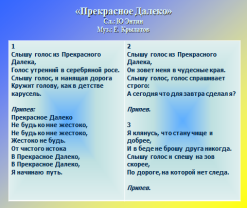 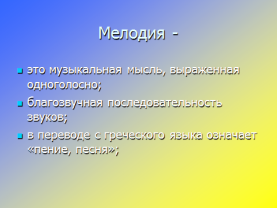 Табличка со словом «мелодия» на доску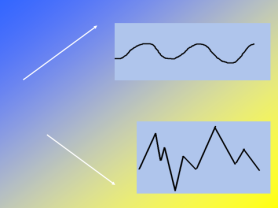 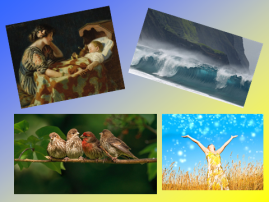 Ознакомление с новым материалом. Осмысление и закрепление связей и отношений в объектах изучения- У Вас на партах лежат листки  -  путеводители. В которых Вы будете работать во время урока. На доске появляется тема урока: «___________________ одной звучат ___________ и __________».- Темой урока является высказывание известного русского поэта А. Блока. Вы видите, что наша тема не сформулирована до конца. В конце урока вы сами постараетесь ее сформулировать. Для этого отправляемся в прекрасное прошлое.(Слайд с картинками костюма 18 века, города Вены). Входит «маленький Моцарт» и исполняет на фортепиано отрывок произведения. (поклон, аплодисменты)- Кто догадался, куда и с каким композитором мы сегодня повстречаемся?(Показ на экране портрета композитора) Зажжение свечейВысказывают свои предположения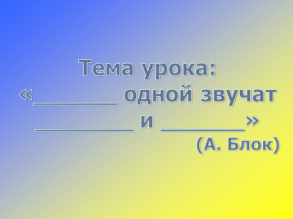 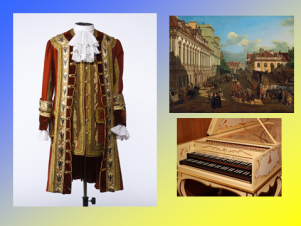 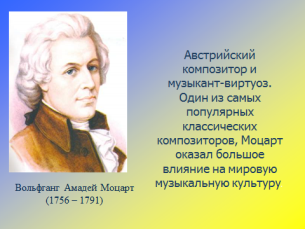 Решение учебной задачи.
Выполнение учебных действий- У Вас на партах есть конверты с  заданиями. Откройте зеленый конверт и прочитайте задание «Прочти меня».Звучит тема «Маленькой ночной серенады» на фортепиано. - Вам уже знакома эта мелодия.- Да, это «Маленькая ночная серенада» В.А. Моцарта- Скажите что такое серенада?В Вене XVIII века было принято устраивать небольшие ночные концерты под окнами того человека, которого хотели отметить вниманием. Разумеется, смысл музыки, исполнявшейся в эго честь, был вовсе не лирическим и не сокровенным, как в любовной серенаде, а скорее забавным и чуть озорным.    Мы прослушаем одно из необычных произведений 18 века серенаду, написанную Моцартом.Во время прослушивания каждая группа открывает розовый конверт с заданиями и выполняет.- Сколько человек  участвовало в таком ночном концерте? Почему?- Я предлагаю Вам присоединиться к музыкантам и окунуться в тонкость и изящество Серенады.Игра на музыкальных инструментах по музыку Моцарта.- Но только ли радостные чувства  в жизни заставляют нас думать о близких, посвящать им слова признательности и любви?5. Рассказ учителя.- Последние годы жизни Моцарта славила вся Европа, но жизнь его была очень нелёгкой. В то время среди знатных вельмож, музыкант ценился не больше, чем слуга или портной. Поэтому великий композитор, покинув службу у герцога, стал бедняком. - Последним произведением Моцарта стал Реквием. Он был заказан Моцарту неким незнакомцем, одетым во все черное, который однажды постучался в дом композитора и передал этот заказ как поручение очень важного лица.- Реквием - это многоголосное хоровое произведение траурного характера. - Его заказывали знатные люди в память о умерших родственниках. Моцарт с увлечением принялся за работу. В это время он уже болел, и болезнь подтачивала его силы. Сегодня мы прослушаем фрагмент из Реквиема Моцарта «Лакримоза» (Слезный день - это слова покаяния перед Богом!)Прослушивание музыки Моцарта Во время прослушивания идет работа по заданиям  (голубой конверт)6. Беседа– Какие слова можно подобрать для описания музыки? - Вы обратили внимание на то, какими фразами Моцарт выстроил мелодию Лакримозы? Что они напоминают?Наиграть на фортепиано, напеть…- А какое графическое движение имеет мелодия в кульминации? Давайте вместе со мной покажем ее движение (напевает и рукой устремляется вверх…) С какой цельюВывод учителя:- Восходящая тема усиливает эмоциональное напряжение, а нисходящая успокаивает. Это один из законов  музыкальной выразительности. - 5 декабря 1791 года Моцарт отвернулся к стене и перестал дышать – Господь Бог захлопнул свою музыкальную шкатулку. Похоронен Моцарт был в общей могиле для бедняков. На месте предполагаемого захоронения стоит удивительный памятник – печальный ангел, заслонивший свое лицо. Может он плачет, а может прав был один из почитателей его таланта говоря: «В минуту отдыха ангелы, несомненно, слушают Моцарта».- Наше путешествие в прошлое подошло к концу (Затушение свечей).Ответы учащихся:1-я группа"Маленький волшебник"  Вольфганг Амадей Моцарт родился 27-го января 1756 года в бедной семье. Его отец  происходил из семьи простых ремесленников-переплетчиков. Чудо-ребенок, ясный гений, с 3 лет занимался музыкой, в шесть лет писал  музыку и выступал при дворах Зальцбурга, Лондона и Версаля в Париже.2-я группа В двенадцать лет Моцарт уже написал первую большую оперу. Она была поставлена в придворном театре Зальцбурга.  Моцарт обладал абсолютным слухом. 3-я группаИ, услышав всего лишь раз невероятно сложное   произведение, записывал его на слух без единой ошибки. За это Папа Римский  наградил Моцарта орденом Рыцаря золотой шпоры. Ответы детей.Поднимают руки (Музыкальная композиция, исполняемая в чью-то честь; серенада — песня, исполненная для возлюбленной, обычно в вечернее или ночное время и часто под её окном Певец обычно сам аккомпанировал себе на лютне, мандолине или гитаре)Слушают: - подбирают термины для определения характера музыки. - подбор поэтического текста по характеру мелодии- складывают пазл радостного смайлика (маски)По окончанию прослушивания демонстрируют ответ на задания (интонация, лад, инструменты)Много. Чувство радости объединяет людей.Дети выходят с музыкальными инструментами и под руководством учителя играют под музыку Моцарта.(колокольчики, треугольники, бубен)(аплодисменты)- Тревоги, сложности, потери родных и близких печалят и огорчают нас.Запись в тетрадь определения «Реквием»Прослушивание музыки Моцарта1 группа – подбор поэтического текста по характеру мелодии2 группа – характер исполнения, кто исполняет3 группа – сложить пазл смайлика или маски (Печальная, скорбная, нежная, трогательная, проникновенная, возвышенная… Маска «печали»)- Короткими мотивами, построенными на интонациях плача, прошения, вздоха Показ графического движения мелодии в кульминации- Композитор обращается к Богу, и слушатель это понимает исходя из мелодии, поднимающейся в верхний регистр - главное средство музыкальной выразительности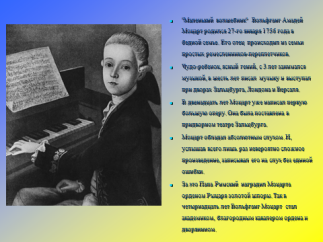 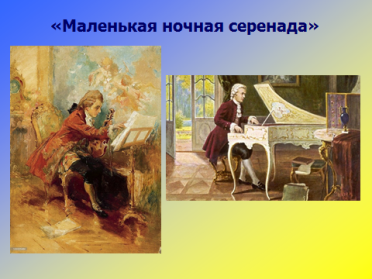 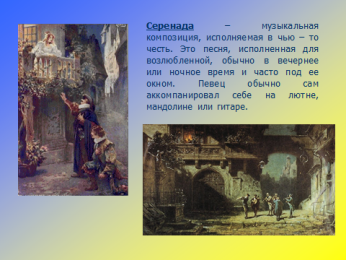 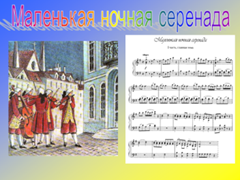 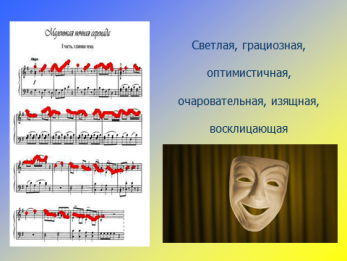 Табличка со словом «радость» на доску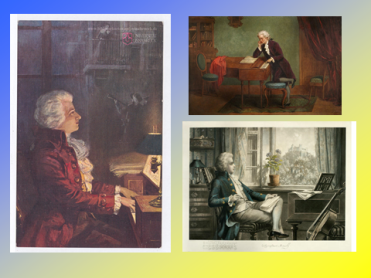 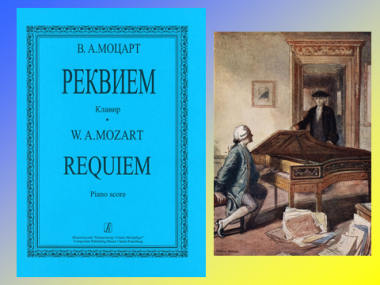 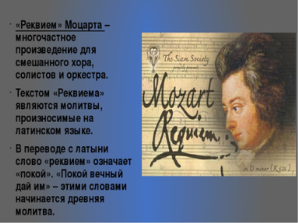 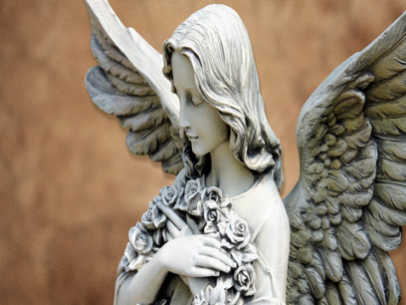 Табличка со словом «печаль» на доску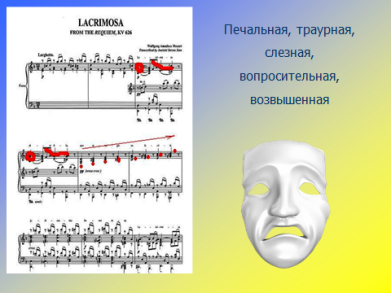 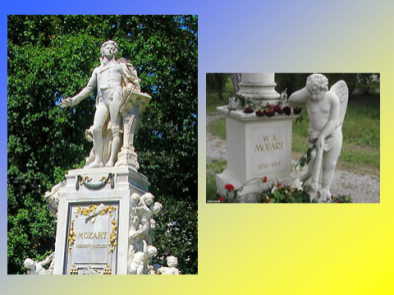 Подведение итогов урока- Итак. Для того, что бы дать определение теме урока, составим синквейн. (Это не простое стихотворение, а стихотворение написанное по следующим правилам). 1 строка – одно существительное, выражающее главную тему cинквейна.

2 строка – два прилагательных, выражающих главную мысль.

3 строка – три глагола, описывающие действия в рамках темы.

4 строка – фраза, несущая определенный смысл.

5 строка – заключение в форме существительного (ассоциация с первым словом).О каком средстве музыкальной выразительности мы говорили с вами на уроке сегодня?- Какие настроения показала нам мелодия? В начале урока наша тема не была до конца сформулирована. Сформулируйте ее сами.-Как вы можете теперь объяснить высказывание А.Блока?-Это значит, что душа Моцарта, несмотря на свою молодость, обладала богатым внутренним миром, несла через музыку нам и радость жизни, и ее боль. Пушкин сказал о нем: «Какая простота, какая глубина!»- Чтобы подвести итог нашего путешествия, предлагаю исполнить песню, которой мы открывали наш урок. Своим исполнением мы сделаем посыл в будущее того настроения, которое Вы ощутили на уроке.Мелодия.- Печаль и радость.- «Мелодией одной звучат печаль и радость»- Это сама душа Моцарта вмещала в себя разные чувства, радость и печаль…- Радостная, непринужденная, веселая музыка Моцарта, как «Маленькая ночная серенада», учит нас воспринимать жизнь светлой, оптимистичной и учит дарить друг другу добро.Последнее его произведение «Реквием. Лакримоза», помогает погрузиться в наш внутренний мир и в размышление о вечных ценностях. Текст разложен на партах.Исполнение песни хором и солистами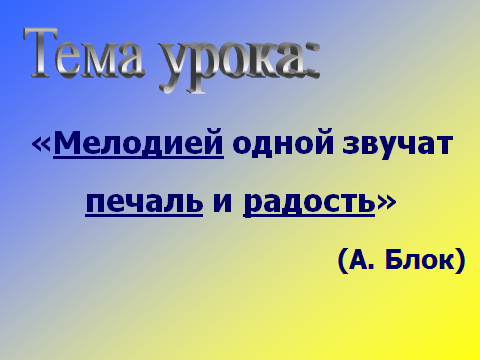 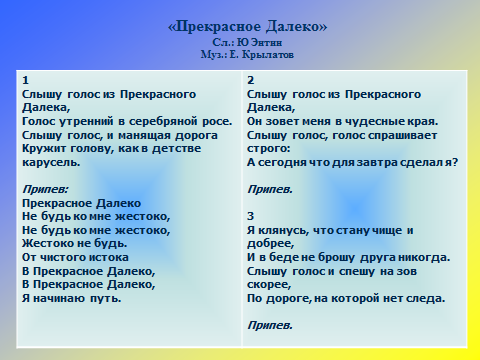 РефлексияПосле исполнения песни. - Что больше всего запомнилось на уроке?-Покажите масками, с каким настроением вы уходите с урока.Я пожелаю вам: пусть с вами всегда будут хорошая музыка, хорошая поэзия, хорошие картины, чтобы вы, вслушиваясь, вчитываясь, всматриваясь в произведения искусства, глубже познавали жизнь.- Спасибо за урок!Ответы детей.Показ масок.Постановка задания на дом.- Параграф 14, составить концертную афишу из произведений В.А. Моцарта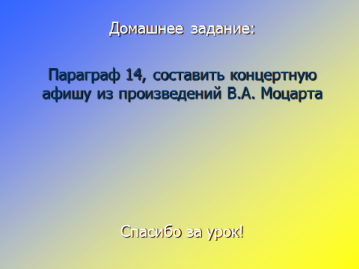 